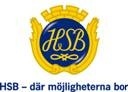 Timmerkojans medlemsblad2022-04-19Garagesopning kommer att ske den 27/4. Se anslag på dörrar till garaget. Årsmötet är den 17/5 och det kommer att serveras kaffe och smörgås Varmt välkomna. Mera info kommer senare. Hjärtpunkten kommer att införskaffa en hjärtstartare. 